*The size of each box is adjustable but the report must NOT exceed one page.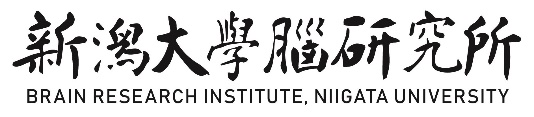 Progress Report for Global Collaborative Research Project FY 2020PROJECT TITLEPROJECT TITLEPROJECT TITLEPROJECT TITLEPROJECT TITLE(English)(Japanese)PRINCIPAL INVESTIGATORPRINCIPAL INVESTIGATORPRINCIPAL INVESTIGATORPRINCIPAL INVESTIGATORPRINCIPAL INVESTIGATORFull NameFull NamePositionPositionAffiliationAffiliationRESEARCH PROGRESSRESEARCH PROGRESSRESEARCH PROGRESSRESEARCH PROGRESSRESEARCH PROGRESSRESEARCH OUTCOME TO DATERESEARCH OUTCOME TO DATERESEARCH OUTCOME TO DATERESEARCH OUTCOME TO DATERESEARCH OUTCOME TO DATEJUSTIFICATION FOR RESEARCH PERIOD EXTENSIONJUSTIFICATION FOR RESEARCH PERIOD EXTENSIONJUSTIFICATION FOR RESEARCH PERIOD EXTENSIONJUSTIFICATION FOR RESEARCH PERIOD EXTENSIONJUSTIFICATION FOR RESEARCH PERIOD EXTENSION